Saistošie noteikumiRēzeknē2022.gada 20.janvārī                                                                                                                 Nr.23APSTIPRINĀTI                                                                                      Rēzeknes novada domes                                                                                     2022.gada 20.janvāra sēdē                                                                                     ( Nr.2, 2.§)Grozījumi Rēzeknes novada pašvaldības 2021.gada 2.decembra saistošajos noteikumos Nr.14 “Par maznodrošinātās mājsaimniecības ienākumu slieksni un sociālās palīdzības pabalstiem Rēzeknes novada pašvaldībā”Izdoti saskaņā ar Sociālo pakalpojumu un sociālās palīdzības likuma 3.panta otro daļu, 33.panta trešo daļu un 36.panta piekto un sesto daļu, likuma “Par palīdzību dzīvokļa jautājumu risināšanā” 14.panta sesto daļuIzdarīt Rēzeknes novada pašvaldības 2021.gada 2.decembra saistošajos noteikumos Nr.14 “Par maznodrošinātās mājsaimniecības ienākumu slieksni un sociālās palīdzības pabalstiem Rēzeknes novada pašvaldībā”, turpmāk – saistošie noteikumi, (publicēti 30.12.2021., stājušies spēkā 01.01.2022.) šādus grozījumus:Papildināt saistošo noteikumu izdošanas tiesisko pamatojumu ar atsauci uz Sociālo pakalpojumu un sociālās palīdzības likuma 36.panta piekto daļu;Izteikt 7.punktu šādā redakcijā:,,7. Maznodrošinātas mājsaimniecības statusu nosaka atbilstoši Ministru kabineta 2020.gada 17.decembra noteikumiem Nr.805 “Noteikumi par mājsaimniecības materiālās situācijas izvērtēšanu un sociālās palīdzības saņemšanu” (turpmāk tekstā - Ministru kabineta noteiktajai mājsaimniecības materiālās situācijas izvērtēšanas un maznodrošinātas mājsaimniecības statusa piešķiršanas kārtībai).”Izteikt 8.punktu šādā redakcijā:„8. Lai saņemtu sociālās palīdzības pabalstu, pabalsta pieprasītājs, uzrādot personu apliecinošu dokumentu (attiecas uz iesniegumu iesniegšanu klātienē), Sociālajā dienestā iesniedz:”Izteikt 11.punktu šādā redakcijā:„11. Garantētā minimālā ienākuma pabalstu mājsaimniecībai izmaksā naudā, pārējos piešķirtos sociālās palīdzības pabalstus mājsaimniecībai izmaksāt naudā vai pabalsta summas apmērā, sedzot izdevumus par precēm vai pakalpojumiem.”Izteikt 12.punkta pirmo teikumu šādā redakcijā:,,12. Sociālais dienests pēc pabalsta pieprasīšanai nepieciešamo dokumentu saņemšanas pieņem lēmumu par pabalsta piešķiršanu vai par atteikumu piešķirt pabalstu, ja nav ievērotas normatīvo aktu un šo noteikumu prasības 1 (viena) mēneša laikā no iesnieguma saņemšanas dienas.”Izteikt 33.punktu šādā redakcijā:,,33. Lai saņemtu pabalstu, pabalsta pieprasītājs iesniegumā norāda nepieciešamā krīzes pabalsta apmēru un papildus iesniegumam iesniedz Sociālajā dienestā krīzes situācijas faktu pamatojošu dokumentu kopijas (uzrādot oriģinālus), 3 (trīs) mēnešu laikā pēc krīzes situācijas rašanās.”Izteikt 37.punktu šādā redakcijā:,,37. Lēmums par pabalsta krīzes situācijā piešķiršanu un to apmēru vai arī lēmums par atteikumu piešķirt pabalstu tiek pieņemts ne vēlāk kā 1 (viena) mēneša laikā no iesnieguma saņemšanas dienas.”Domes priekšsēdētājs                                                                                                    M.ŠvarcsPROJEKTS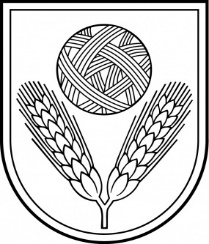 